МЕЖДУНАРОДНЫЙ ЖЕНСКИЙ ДЕНЬ МОЛИТВЫ2012 г.«ВЕРА В ДЕЙСТВИИ»АвторКлер Санчес-ШуттеДиректор Женского СлуженияТранс-Европейского ДивизионаЦеркви Адвентистов седьмого дня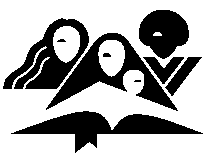 Подготовлено ОЖС ГК АСД Содержание:Введение…………………………………………………………….……………………………………………..……3Об авторе ………………………………………………..………………………………………………………………4Детская история………………………………………………………………………………………………………5Проповедь………………………..………………………………..….…………………………………………………7Подарочные карточки…………………………….……………………….……………………………………11Послеобеденное богослужение……………………………………….…………………………………….12Мои дорогие сестры!Во времена глубочайшего и тяжелейшего испытания, могут появляться вопросы: «Для чего молиться?» но именно в этот период мы должны непрестанно молиться. Псалмист Давид пишет: «Взывают праведные, и Господь слышит, и от всех скорбей их избавляет их» (Пс. 33:18). Истинно Бог является нашим помощником в тяжкие времена.Мы живем во время, когда мир стремительно катится во тьму и хаос. Где ваша сила? Где ваша помощь? Только в Боге!Тема сегодняшнего молитвенного дня: «Вера в действии». Мои дорогие сестры, настало время показать нашу веру на делах. Мы живем в таком мире, где люди нуждаются в том, чтобы видеть Бога в действии. Они нуждаются в том, чтобы чувствовать любящее прикосновение Бога. Они нуждаются в том, чтобы слышать Божьи слова любви и заботы о них. Бог спросил: «Кого Мне послать?» (Ис. 6:8а). Я молюсь о том, чтобы мы все вместе могли ответить: «Вот я! пошли меня» (Ис 6:8б).Бог ищет женщин, которые желают проявить свою веру в своей жизни, показать миру, что Он реален, и посвятить себя на служение другим и Ему.Вопрос заключается вот в чем: «Как мы можем это сделать, если в нашей собственной жизни столько всего происходит?» Ответ: «Молитва». Мы должны молиться, и молиться и еще раз молиться. Наша способность служить Богу и другим, несмотря на наши испытания, зависит от силы, которую мы получаем от Бога каждый день соединяясь с Ним в молитве.Уверена, вы получите ободрение в этой программе написанной Клер Санчес-Шутте, Директором ОЖС Транс-Европейского Дивизиона.Благословений и радости вам,Хезер-Даун Смолл,Директор Отдела женского служения ГКОБ АВТОРЕКлер (девичья фамилия Шутте) Санчес родилась в Нидерландах. В возрасте 6 лет они вместе с семьей переехали в Перт, Австралия, где они оставались, пока ей не исполнилось 11 лет. В 17 лет Клер вернулась в Нидерланды, где она совершала служение в церкви в качестве секретаря. С 1981 -1986 гг. она совершала служение в офисе Транс-Европейского Дивизиона в качестве секретаря  молодежного отдела. В 1986 г. Клер вышла замуж за Джона, который только закончил обучение на богословском факультете. Вместе они совершали пасторское служение, и позже Джон был приглашен на служение директора молодежного служения. На протяжении 10 лет они вместе совершали служение в отделе молодежного служения. У них два сына - Декстер и Дерил. Клер была приглашена совершать служение директора детского и женского служения в Унионе в Нидерландах. На последней Сессии ГК в 2010 г. Клер была приглашена совершать служение в качестве директора женского, детского и семейного отдела, а также заместителя директора семейного служения вместе со своим мужем в Транс-Европейском Дивизионе. ВЕРА В ДЕЙСТВИИДетская историяБиблейский текст: Мф. 25:37-39«Тогда праведники скажут Ему в ответ: Господи! когда мы видели Тебя алчущим, и накормили? или жаждущим, и напоили? когда мы видели Тебя странником, и приняли? или нагим, и одели? когда мы видели Тебя больным, или в темнице, и пришли к Тебе?»Вспомогательные материалы: несколько разноцветных воздушных шариковТема: Бог желает, чтобы мы проявляли нашу веру на делах. Мы должны помогать другим.Посмотрите на эти шарики, которые я сегодня принесла с собой. Мне нравятся шарики. Они мне напоминают о днях рождения и веселье. Хочу вас кое-то спросить. Будет красиво, если я просто привяжу шарик ниткой к чему-то? Конечно же, нет. Я должна его сначала надуть, чтобы им можно было украсить зал. И я сделаю это прямо сейчас. (Надуваете шарик). Уау! Какой прекрасный шарик! А что произойдет, если я не завяжу шарик ниткой, а просто отпущу его? (отпустите и посмотрите что произойдет). Да, он начал быстро летать по залу до тех пор, пока полностью не сдулся. Надуйте новый шарик. Я завяжу этот шарик, и его можно будет где-то повесить. Этот шарик похож на веру в действии. Давайте почитаем, что Библия говорит о вере.Иакова 2:14-17:«Что пользы, братия мои, если кто говорит, что он имеет веру, а дел не имеет? может ли эта вера спасти его? Если брат или сестра наги и не имеют дневного пропитания, а кто-нибудь из вас скажет им: «идите с миром, грейтесь и питайтесь», но не даст им потребного для тела: что пользы? Так и вера, если не имеет дел, мертва сама по себе».Иаков, говорил христианам, что вера должна проявляться на делах. Наша вера без дела похожа на шарик без воздуха. Если мы встречаем бедного человека, которому нужна еда и одежда, не будет достаточно просто сказать: «я надеюсь, у тебя все будет хорошо». Это было бы похоже на шарик, который мы надули и отпустили. Однако, если мы можем ему помочь, то мы должны дать ему что-то поесть и одеться. Это помогает нашей вере в Бога быть прекрасным украшением, надутым шариком, который где-то повесили. Это вера, которая работает. Многие места в Библии учат нас, что мы должны помогать бедным и нуждающимся.Послушайте одну историю.Деяния апостолов 9:36 – 43:«В Иоппии находилась одна ученица, именем Тавифа, что значит: «серна»; она была исполнена добрых дел и творила много милостынь. Случилось в те дни, что она занемогла и умерла. Ее омыли и положили в горнице. А как Лидда была близ Иоппии, то ученики, услышав, что Петр находится там, послали к нему двух человек просить, чтобы он не замедлил придти к ним. Петр, встав, пошел с ними; и когда он прибыл, ввели его в горницу, и все вдовицы со слезами предстали перед ним, показывая рубашки и платья, какие делала Серна, живя с ними. Петр выслал всех вон и, преклонив колени, помолился, и, обратившись к телу, сказал: Тавифа! встань. И она открыла глаза свои и, увидев Петра, села. Он, подав ей руку, поднял ее, и, призвав святых и вдовиц, поставил ее перед ними живою. Это сделалось известным по всей Иоппии, и многие уверовали в Господа».Позже в проповеди мы услышим немного больше о Тавифе. Что вы думаете? Обрадовались ли люди, что Тавифа снова была жива? Почему вы думаете, что они были счастливы? Вы поняли что произошло? Благодаря этому чуду многие поверили в Иисуса.Притчи 22:9:«Милосердный будет  благословляем, потому что дает бедному от хлеба своего».Милосердный или щедрый человек ищет возможности помогать другим. Этот человек желает поделиться с другими тем, что Бог дал ему. Библия говорит, что Бог благословит и пошлет счастье всем, кто помогает бедным, потому что он исполняет волю Божью. Это прекрасный пример любви ближнего как самого себя. Это то, что Иаков имел ввиду, когда говорил: «Будьте же исполнители слова, а не слушатели только, обманывающие самих себя» (Иак. 1:22).Давайте помолимся.Дорогой Господь, помоги мне быть похожим на Тавифу и иметь такую веру, которая будет меня побуждать помогать другим. Аминь.(пожалуйста, не раздавайте детям шарики, так как они могут их отвлекать во время служения).Адаптировано, Вера в действии: www.childrensermons.com ПРОПОВЕДЬ«ВЕРА В ДЕЙСТВИИ»Автор Клер Санчес-ШуттеЧтение Священного Писания:  2-е Петра 3:18«Но возрастайте в благодати и познании Господа нашего и Спасителя Иисуса Христа. Ему слава и ныне и в день вечный. Аминь».Возрастание в благодати это повеление для последователей Христа, а не выбор. Здесь используется греческое слово, которое в переводе значит «постоянное возрастание». Никогда не преставайте возрастать как христианин. Никогда не думайте, что вы уже достигли полной зрелости.Недавно на голландском телевидении была реклама одной страховой компании. В этой рекламе были матрешки, которые складывались одна в другую. В рекламе говорили: «Вы продолжаете расти с каждым приобретенным опытом». И я подумала, насколько это описывает нашу христианскую жизнь. Мы растем, когда у нас есть опыты со Христом. Когда мы не просто читаем Слово Божье, но и живем согласно ему, когда другие могут видеть в нас перемены.Во 2-е Петра 1:3-11 мы читаем: «Как от Божественной силы Его даровано нам все потребное для жизни и благочестия, через познание Призвавшего нас славою и благостию, которыми дарованы нам великие и драгоценные обетования, дабы вы через них соделались причастниками Божеского естества, удалившись от господствующего в мире растления похотью: то вы, прилагая к сему все старание, покажите в вере вашей добродетель, в добродетели рассудительность, в рассудительности воздержание, в воздержании терпение, в терпении благочестие, в благочестии братолюбие, в братолюбии любовь. Если это в вас есть и умножается, то вы не останетесь без успеха и плода в познании Господа нашего Иисуса Христа. А в ком нет сего, тот слеп, закрыл глаза, забыл об очищении прежних грехов своих. Посему, братия, более и более старайтесь делать твердым ваше звание и избрание; так поступая, никогда не преткнетесь, ибо так откроется вам свободный вход в вечное Царство Господа нашего и Спасителя Иисуса Христа».Петр напоминает нам о важности возрастания в добродетели, рассудительности, воздержании, терпении, благочестии (посвященность Богу), братолюбии (забота о других) и любви. Для некоторых людей эти качества могут казаться естественным проявление, но большинство из нас должны проводить время с Богом, позволяя Ему формировать наши характеры. Мы можем каждый день возрастать в Нем, подобно матрешкам.Петр говорит нам, что возрастание является неотъемлемой частью, если мы хотим избежать разложения в мире. (2-е Петра 1:4). Петр понимал, о чем говорил. Читая евангелие, ученик, возрастание которого мы видим, это именно Петр. Вначале он был простым щебнем, но по мере возрастания в Иисусе он превратился в скалу. Когда мы смотрим на его жизнь, мы видим, что он был импульсивным – он был первым, кто начинал говорить, первым кто вышел из лодки, первым кто отрекся от Христа. Но, он также знал, что такое получить прощение и благодать. Он лично испытал это. Его сердце, жизнь преображались по мере его приближения к Иисусу Христу. Когда мы приближаемся ко Христу нашему примеру, наши сердца будут обновлены Духом Святым.Елена Уайт заверяет нас: «Тот же закон, который был выгравирован на каменных плитах, Святым Духом начертан на плитах нашего сердца.  Вместо того чтобы оправдываться своей праведностью мы принимаем праведность Христа… и тогда, сердце обновленное Духом Святым будет приносить «плоды Духа». По Божьей благодати мы будем жить в повиновении закону Божьему начертанному на наших сердцах. Если мы будем иметь Дух Христа, то будем ходить во Свете как и Он».«Our Father Cares», p. 206 («Наше небесный Отец заботиться о нас», стр. 206). Это пример того как мы можем духовно возрастать. Ничего не произойдет, если мы просто будем сидеть на церковных скамьях несколько часов в неделю. Ничего не произойдет, если мы будем жить только для себя. Ничего не произойдет, если мы не будем проводить время с Божьим Словом, в молитве и слушании Его. Кто-то может сказать: «Бог всегда рядом со мной». Но как можно сказать, что вы знаете Бога, если вы не проводите с Ним время? Вам бы даже и не пришло в голову не общаться с вашим лучшим другом. Этот человек в таком случае не был бы вашим лучшим другом, если бы вы никогда не общались. Но некоторые христиане думают, что достаточно просто ходить в церковь и что больше ничего не нужно делать, для того чтобы иметь возрастающую, богатую веру, которая заполняет и изменяет жизни. Духовное возрастание затрагивает все аспекты нашей жизни. Каждый верующий должен стремиться быть дисциплинированным для духовного возрастания. Духовная дисциплина – это длительный процесс, который помогает верующему возрастать во Христе и понимать Божью волю. Особая духовная дисциплина может включать в себя изучение Библии, молитву, поклонение, общение, служение и свидетельство.«Практика духовной жизни необходима для роста и развития христиан. Практика духовной жизни, вытекающая из послушания и веры, приводит к обильным благословениям, несмотря на то, что вначале нужно приложить определенные усилия. В Евреям 12:11 мы читаем: «Всякое наказание в настоящее время кажется не радостью, а печалью; но после наученным через него доставляет мирный плод праведности» (The Woman’s Study Bible, NKJV).Многие аспекты нашей жизни отвлекают нас от практики духовной жизни. Мы живем в потребительском обществе. Рекламы навязывают нам мнение о том, что нам нужно больше приспособлений, больше продуктов, машины и дома по больше, статус выше, больше свободного времени и больше развлечений. Не удивительно, что многие люди испытывают хроническое чувство неудовлетворенности! Нас атакует информация, которая заставляет нас чувствовать неудовлетворенность тем, что мы имеем, где мы живем и как мы выглядим.Вопрос состоит в том, что мы привносим в нашу жизнь? Привносим ли мы в нашу жизнь сострадание, воздержание, милосердие? Возрастаем ли мы в вере и рассудительности? Если мы хотим расти духовно, знать нашего Небесного Отца, правильно ли мы это делаем? Хотим ли мы то, что нужно? Или нам скорее хочется получить какие-то вещи, нежели дары духа? Мы должны жаждать возрастания в добродетели, рассудительности, воздержании, терпении, благочестии, братолюбии и любви.В Библии мы читаем истории людей, которые жаждали возрастания в вере. Люди, такие как мы, с вами тоже совершали ошибки, неправильно говорили, совершали ужасные поступки, но важнее всего была их вера в Бога. Мы получаем ободрение, когда читаем о таких людях, как Давид, чья жизнь не была примерной, но о котором Бог сказал: «Господь найдет Себе мужа по сердцу Своему» (1-е Цар. 13:14б). Эти истории заверяют нас в том, что Бог милостив к нам и очень сильно любит нас.История одного библейского характера, который мне близок, находится в книге Деяния апостолов. Мы мельком вспомнили ее во время детской истории. Ее зовут Девора на греческом языке или Тавифа на арамейском языке. Ее имя значит серна. А это предвещает милосердие и красоту. Возможно, она была красивой внешне, но внутреннее вне сомнений. Давайте прочитаем ее историю в книге Деяния апостолов 9:36-42:«В Иоппии находилась одна ученица, именем Тавифа, что значит: «серна»; она была исполнена добрых дел и творила много милостынь. Случилось в те дни, что она занемогла и умерла. Ее омыли и положили в горнице. А как Лидда была близ Иоппии, то ученики, услышав, что Петр находится там, послали к нему двух человек просить, чтобы он не замедлил придти к ним».«Петр, встав, пошел с ними; и когда он прибыл, ввели его в горницу, и все вдовицы со слезами предстали перед ним, показывая рубашки и платья, какие делала Серна, живя с ними. Петр выслал всех вон и, преклонив колени, помолился, и, обратившись к телу, сказал: Тавифа! встань. И она открыла глаза свои и, увидев Петра, села. Он, подав ей руку, поднял ее, и, призвав святых и вдовиц, поставил ее перед ними живою. Это сделалось известным по всей Иоппии, и многие уверовали в Господа».Это не длинная история, но она очень о много говорит. Мне нравится размышлять о Тавифе, как об «ученике Христа на деле», о том, кто является руками и ногами Христа здесь на земле. Она заботилась о вдовах и шила для них одежду. Вдовы показали Петру, что она для них сделала, всю одежду, сделанную с любовью. Когда Петр помолился, Тавифа вернулась к жизни. И мы читаем, что многие уверовали в Господа, потому что увидели чудо. Ее смерть и воскресенье помогли людям принять решение следовать за Христом. Ее жизнь была примером для подражания возрастающей веры. Использование своих даров на продвижение дела Божьего показывает уровень зрелости вашей веры. Мы можем быть простыми людьми, но мы можем учиться у Тавифы. Она не была очень важным человеком. Она не возглавляла никаких важных комитетов, она не была проповедником, у нее не было хорошего офиса. Она не управляла большой компанией, и она не писала книг. Но она и не была обычной женщиной, своими руками она делала прекрасные вещи для вдов и бедных. В Матфея 25:40 Иисус говорит: «И Царь скажет им в ответ: истинно говорю вам: так как вы сделали это одному из сих братьев Моих меньших, то сделали Мне». Это один из примеров возрастания в вере. Мы можем стать примером духовной зрелости. Пример, которому могут последовать другие. Пример, которому захотят последовать другие. Когда люди смотрят на нас, что они видят? Человека искренне посвященного Иисусу Христу или человека, у которого есть много других приоритетов?История Тавифы может быть короткая, но она показывает, насколько важны дела доброты. У всех нас есть таланты, но желаем ли мы использовать их для продвижения Божьего дела? Я отношусь к ее работе как к «религии на деле». К несчастью некоторым едва хватает энтузиазма на религию на словах. Они могут говорить о духовных ценностях, но их дела не являются плодами духа. Религия на делах может быть проявлена по-разному. Ее ключевой аспект заключатся в том, что она показывает Божью любовь. Создание, сотворение, использование наших талантов, благословение других и молитва друг о друге.Если вы поразмышляете о людях, которых вы знаете вам вспомнятся многие, которые исповедуют религию на делах, люди которые неустанно трудятся незаметно для других, оказывая помощь везде, где возникает необходимость, распространяя евангелие по своему».Проявляя сострадательность и благочестие, которые являются плодами духа, мы снова видим, что значит возрастать в вере. Возрастать в вере подразумевает, что Святой Дух изменяет нас, создавая наши характеры, которые все более и более отражают качества, которые Петр перечисляет: добродетель, рассудительность, воздержание, терпение, благочестие, братолюбие и любовь.Недавно в книге Through the Eyes of a Child («Глазами ребенка») я прочитала одну историю. Одного мальчика постарше отправили купить пиццу для его семьи. На обратном пути домой он увидел бездомного человека, которому нечего было, есть и он отдал ему пиццу. Когда он пришел домой без ничего, его семья разозлилась. Он не мог понять почему. Озадаченный он задавался вопросом: «Я думал нам нужно делиться с людьми, у которых ничего нет. Почему вы на меня разозлились?» Это мальчик жил по вере. Иногда мы взрослые говорим о том, что нам нужно поступать подобно Иисусу Христу, но мы не всегда готовы это делать.История другого библейского героя, который жил по вере записана в 2-е Царств 5:3. Мы слышим, как она говорит своей госпоже: «И пришли все старейшины Израиля к царю в Хеврон, и заключил с ними царь Давид завет в Хевроне пред Господом; и помазали Давида в царя над Израилем». Да это было сказано маленькой служанкой жене Неемана. Во время внезапного нападения Сирии на Израиль, маленькая девочка была взята в плен в Сирию и отдана в рабыни жене Неемана. Эта маленькая девочка, наверное, пережила сильный стресс и, конечно же, ей было жаль себя. Но она проявила удивительное сострадание к тем, кем она была взята в плен. Она говорит жене Неемана, куда он ее муж может поехать и получить исцеление от проказы. Ее слова являлись свидетельством абсолютной веры. Она ни капли не сомневается, что пророк исцелит Неемана от проказы. Не возможно или, наверное, а он исцелит его. Абсолютная вера в его исцеление.Эта пленница, должно быть, получила Божье воспитание. И это было проявлено даже в плену. Она, должно быть, была хорошим примером в той семье, потому что жена Неемана, поверила ее словам. Ее слова могли вообще не взяться в счет, так как она была женщиной и тем более служанкой. Но в этом случае они были учтены. И так как она отважилась говорить, она направила кого-то на путь исцеления. Несмотря на то, что мы не знаем ее имени, ее сочувственный поступок и крепкая вера в Бога – трогают нас. Насколько мы уверены в нашей вере? Возрастаем ли мы ежедневно в дружеском общении с нашим Небесным Отцом? И таким образом возрастая в вере, добродетели, рассудительности, воздержании, терпении, благочестии, братолюбии и превыше всего в любви к Богу и ко всем окружающим нас? Пусть Дух Святой наполнит наше сердце благодатью и любовью Иисуса в вашем становлении мужами веры, ежедневно возрастая в хождении с Богом. Да благословит вас Бог в вашем возрастании в Нем.Заключительная молитва«Но возрастайте в благодати и познании Господа нашего и Спасителя Иисуса Христа» (2Петр 3:18).ПОСЛЕОБЕДЕННОЕ БОГОСЛУЖЕНИЕОткрывайте перед Богом свои нужды, радости и печали, свои заботы и опасения! Вы не утомите и не обремените Его этим. Тот, Который способен сосчитать каждый волос на вашей голове, не может быть безразличным к нуждам своих детей. «Господь весьма милосерд и сострадателен» (Иак. 5:11). «Его любящее сердце трогают наши скорби. Он переживает вместе с нами, когда мы рассказываем Ему о них. Приходите к Нему со всем, что смущает и беспокоит вас. Никакая ноша не будет для Него слишком тяжелой: ведь Он держит миры и управляет Вселенной. Все, что касается нашего внутреннего мира, не может быть маловажным для Него. Нет ни одной главы в истории нашей жизни, которая была бы настолько запутанной, чтобы Он не мог ее прочесть; никакое наше недоразумение не может быть настолько трудным, чтобы Он не был в состоянии помочь. Никакое несчастье, которое может постигнуть малейшего из Его детей, никакая тревога, беспокоящая душу, любая радость, каждая искренняя молитва — ничто не ускользает от взора нашего Небесного Отца, Который с участием откликается на все. «Он исцеляет сокрушенных сердцем и врачует скорби их» (Пс. 146:3). Отношения между Богом и каждым человеком настолько определенны и полны, как будто этот человек является единственной душой на земле, о которой заботится Небесный Отец и за которую Он отдал Своего возлюбленного Сына» (Е.Г. Уайт, «Путь ко Христу», стр. 100).Молитва необходима для возрастания и процветания духовной жизни. Библия переполнена текстами о молитве. Сегодня вечером откроем четыре места, в которых говорится о молитве.СИТУАЦИЯ 1Имена Бога. Сейчас мы будем использовать специальные карточки и Библию. Сначала загляните в текст, чтобы узнать, какое имя Бога там дано. После этого вместе обсудите, почему это Имя имеет отношение к Богу и что это имя значит для вас. (Советы руководителю: Распечатайте стихи из презентации PowerPoint, вырежьте и сделайте небольшие карточки. Если у вас нет возможности это сделать, просто напишите имена на карточках).СИТУАЦИЯ 2Качества Бога. Для этого мы хотим предложить игру с карточками. Вытяните карточку, посмотрите и прочитайте текст, записанный на ней. Какие качества Бога в нем записаны? Поговорите о том, какое для вас сегодня имеют значение различные Божьи качества. (Советы руководителю: Как и в предыдущий раз выпечатайте стихи из презентации PowerPoint, вырежьте и сделайте небольшие карточки. Если у вас нет возможности это сделать, просто напишите имена на карточках).СИТУАЦИЯ 3Молитва прощения. Внимание сконцентрировано на прощении и освобождении. Вспомните, может быть, вы кого-то обидели. Вы все еще помните и проигрываите в памяти этот инцидент. Вы не смогли это отпустить. Он держит нас на своих израненных руках больше чем кто-либо. Бог желает, чтобы мы прощали как для своего блага, так и для других. Давайте в качестве иллюстрации прощения посмотрим сюда. (Руководитель: возьмите таблетку и опустите ее в воду, чтобы она растворилась). Как мы видим, таблетка растворилась и исчезла, мы можем молиться о силе, чтобы прощать, чтобы позволить боли раствориться и исчезнуть. Просите Бога о прощении и прощайте других. Молитесь в тишине. (Советы руководителю: Вам понадобится большая стеклянная ваза или что-то подобное. Купите растворимые витамины шипучки в таблетках.СИТУАЦИЯ 4 Модель молитвы. Давайте вместе сделаем закладку с примером молитвы, какой нас учил Иисус. (Советы руководителю:  подготовьте для всех материалы, чтобы делать закладки. Предложенные материалы: толстая бумага, разрезанная по размеру закладок, достаточное количество листов с молитвой Иисуса нужного размера, чтобы наклеить их на закладки или ручки, чтобы можно было написать молитву на закладке, стикеры, маленькие картинки и цветные маркеры, чтобы можно было разукрасить закладки,  клей и карандаш).Лидеры: Величина групп – мы предлагаем, чтобы в группе было не более 10 человек. Если у вас большая церковь, то несколько раз повторите ситуации, чтобы программа не останавливалась. Однако, если у вас маленькая церковь, мы предлагаем, чтобы все проводили вместе. Как и во всех программах, вы принимаете решение, что у вас будет лучше работать. Если вы думаете, что сработают только две ситуации, то делайте только две.Пусть нас всех Бог благословит, когда мы будем размышлять о прекрасном даре молитвы и важности возрастания в вере, которая все больше и больше проявляется посредством плодов духа.ПРОСЛАВЛЕНИЕ БОГА«Давайте же воспитывать свои сердца и уста так, чтобы они возносили хвалу Богу».Благодарность и прославление необходимо взращивать – 1 Пар. 16:8-36«Когда десять прокаженных исцелились, только один вернулся к Иисусу и воздал Ему славу. Не будем же уподобляться неблагодарным девяти, сердца которых не были тронуты милостью Божьей» (Свидетельства для церкви, т. 5, стр. 315).«Давайте же воспитывать свои сердца и уста так, чтобы они возносили хвалу Богу за Его несравненную любовь» (Служение исцеления, стр. 253).ЗАМЕТКА: Елена Уайт предложила сотрудникам издательства, чтобы они «проводили собрания прославления каждую неделю» (Свидетельства для Церкви, том 4, стр. 461). Во время служения на наших лагерных собраниях должно звучать пение и инструментальная музыка (Свидетельства для Церкви, том 6, стр. 62).Сила прославления – 2 Пар. 20-30«Давайте же воспитывать свои сердца и уста так, чтобы они возносили хвалу Богу и когда дьявол начинает сгущать мрак над вами, начинайте воспевать песнь хвалы Богу. Когда у вас возникают трудности дома, начните воспевать гимн о несравненном Величии Сына Божьего, и когда вы коснетесь этой струны, сатана покинет вас» (Ревью энд геральд, 08.05.1900 г.).«Когда неверующие слышат святые слова хвалы и признательности Богу, тогда они сознают свою вину и чувствуют угрызения совести» (Вести для молодежи, стр. 423). «Нет более действенного способа привлечения душ ко Христу, чем такое свидетельство (когда мы возносим Богу хвалу и благодарность за полученные благословения)». (Наглядные уроки Христа, стр. 300).«Пусть в вашем доме поют приятные и добрые песни, тогда там будет меньше слов осуждения и больше слов ободрения, надежды и радости. Пойте в школе, это объединяет между собой учеников, соединяет их с учителями и приближает к Богу» (Воспитание, стр. 168).Преимущества прославления – Притчи 17:27Преумножающаяся радость (Служение исцеления, стр. 253).В молитве больше силы (Свидетельства для церкви, т. 5, стр. 317).Больше даров, чтобы славить Бога (Свидетельства для церкви, т. 5, стр. 317).Больше Божьей любви на практике (Свидетельства для церкви, т. 5, стр. 317).Искоренение разочарования (Служение исцеления, стр. 254).Поддержка физического и душевного здоровья (Служение исцеления, стр. 251).Постоянное возрастание мужества, надежды и веры (Пророки и цари, стр. 202).ЗАМЕТКА:	«Если по достоинству оценить и понять доброту и любовь Бога, тогда душа получит благословения, описать которые не может ни один язык и постичь которые не в состоянии ограниченный ум человека» (Служение исцеления, стр. 253).Немногое из того за что мы можем славить Бога – Плач Иеремии 3:22-23Возрождение и реформация:«Призыв ко всем нам»Дорогие сестры,Так как члены церкви АСД по всему миру откликнулись на призыв возрождения и реформации, мы побуждаем всех наших сестер полностью посвятить себя этому духовному вызову. Пожалуйста, вдумчиво и с молитвой прочитайте следующие цитаты, прося об излитии Святого духа в жизнь каждого из нас...............Бог ожидает возможности излить Святой Дух на свой остаток. Святой Дух наделит их силой для завершения работы проповеди трехангельской вести. Та работа, которая была проделана учениками, должна быть проделана и нами, но в более больших масштабах. Мы не сможем получить эту силу до тех пор, пока у нас не появится желание покинуть нашу зону комфорта и позволить Святому Духу совершать над нами работу, которая подготовит нас к принятию силы.Вопрос остается не отвеченым, желаем ли мы выбраться из нашей зоны комфорта и исповедать и оставить наши грехи, горячо молиться в личной молитве и вместе с нашими братьями и сестрами о получении обещанной силы, а также посвятить себя Богу и только Ему? На этот вопрос можем ответить только мы лично, каждый сам себе.Возрождение и реформация начинается с меня«Христианам необходимо готовиться к тому, что вскоре самым неожиданным образом произойдет с миром, и это приготовление должно заключаться в тщательном изучении Слова Божьего и в упорном стремлении жить согласно его принципам... Бог призывает к возрождению и преобразованию». (Пророки и Цари, стр. 626).Возрождение и преобразование может произойти только под воздействием Святого Духа. Мы сможем лучше понять это, если мы признаем, что возрождение и преобразование являются совершенно разными вещами.Определения:Возрождение – это обновление духовной жизни, оживление силы разума и сердца, воскресение от духовной смерти.Преобразование – это реорганизация, изменение идей и теорий, привычек и обычаев.